Республиканский конкурс«Второе дыхание родным языкам» - 2018гВ целях воспитания у подрастающего поколения любви к родному языку, сохранения национальных традиций, повышения престижа профессии учителя родного языка, обобщения и распространения передового педагогического опыта в области преподавания родных языков на основе этнокультурной направленности прошёл заочный республиканский конкурс «Второе дыхание родным языкам».Конкурс проводился в период с 26 марта по 15 июня 2018 года в двух направлениях:- «Сохранение родного языка: сотрудничество поколений»;- «Методическая «копилка» учителя родного языка».В конкурсе приняли  участие группа учащихся (Магомедова А., Гасанбекова А., Устарханова С., Рамазанова А.) под руководством  учителя родного языка и литературы МКОУ СОШ №12  Алибековой Э.М. и заняли  1 место в номинации «Сохранение родного языка: сотрудничество поколений».Тотальный диктант на языках народов Дагестана.17 октября 2018 г.  на основании Письма №17-1721-03/01-39/18 от 12 октября  2018 года Министерства по национальной политике республики Дагестан и с целью привлечения внимания дагестанской общественности к проблемам сохранения и развития родных языков, изучения истории, традиции, культуры и обычаев Дагестана ко Дню дагестанской культуры и языков, был проведён тотальный диктант на родном  (даргинском) языке среди учителей и учащихся средних общеобразовательных школ г. Избербаш. В акции приняли участие  50 человек: 28 учащихся и 22 учителей.Результаты тотального диктанта по родному (даргинскому) языку.13 декабря 2018 г. в ДИРО была проведена Республиканская научно-практическая конференция на тему   «Проблемы филологического образования в Республике Дагестан и пути их решения».Конференцию открыл  и. о. ректора ДИРО, д. с. н., профессор Джамалутдинов Г.М., далее были заслушаны доклады по прилагаемым темам. Затем  секционная работа велась по направлениям «Родные языки и литературы», где учителя показали мастер-классы. Махмудова А.А., учитель родного (лезгинского)  языка и  литературы  МБОУ « Гимназия №2» г. Дербента провела мастер-класс  « Путешествие в страну «Существительное»».Гаджиева Н.З., учитель родного (даргинского) языка и  литературы  МКОУ «Краснопартизанская СОШ» Сергокалинского района повела мастер-класс «Основные мотивы лирики Омарла Батырая»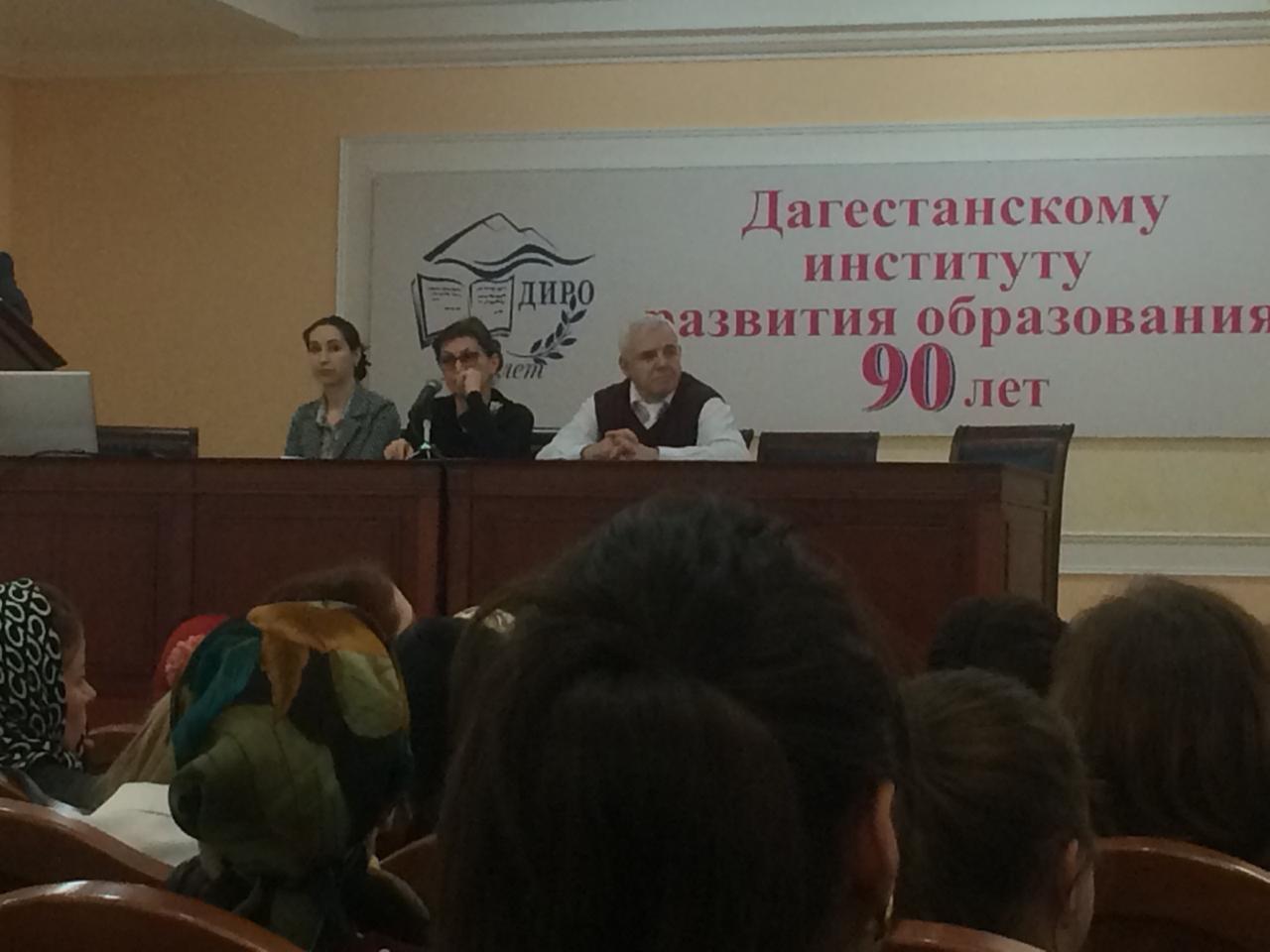 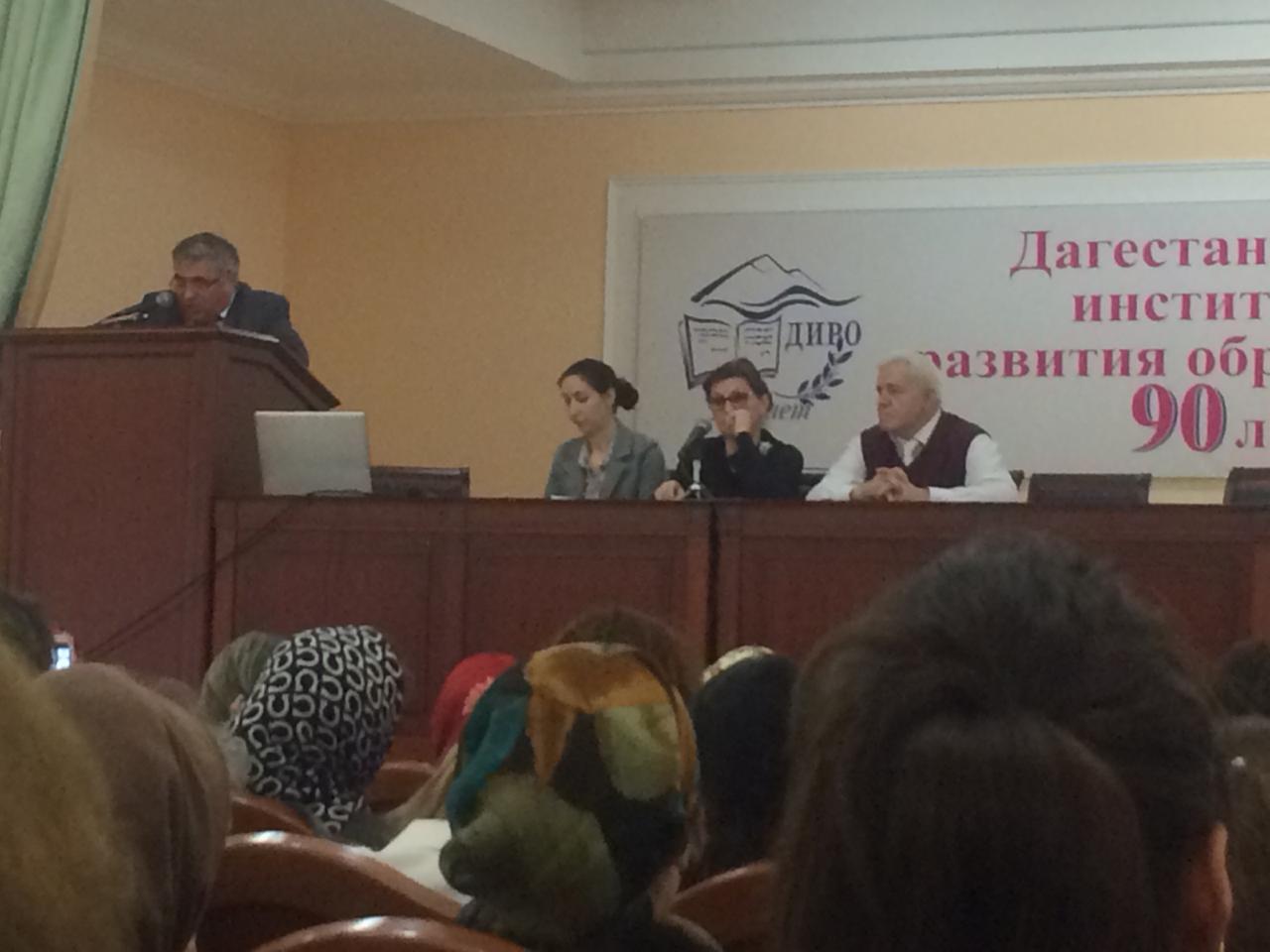 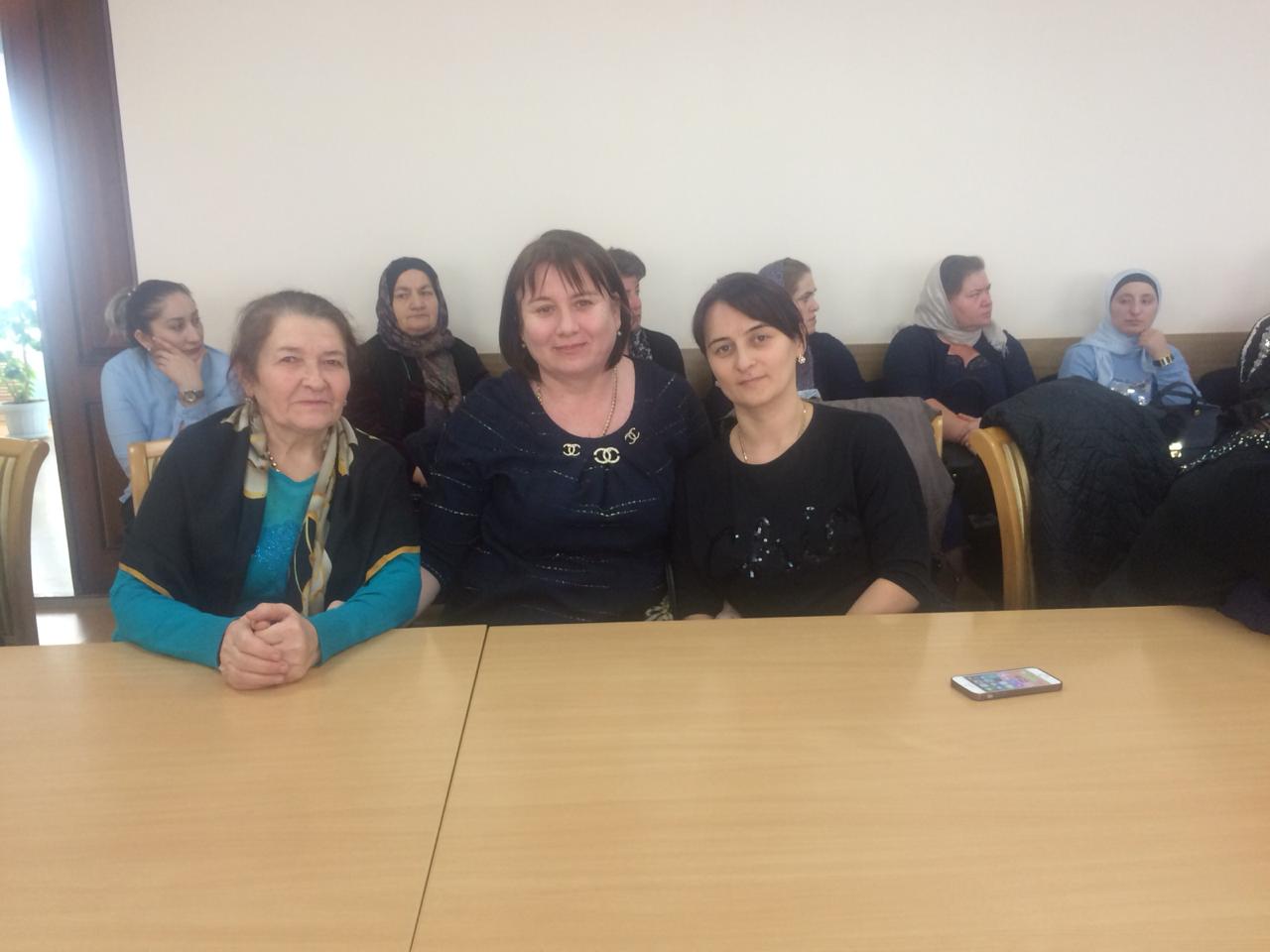 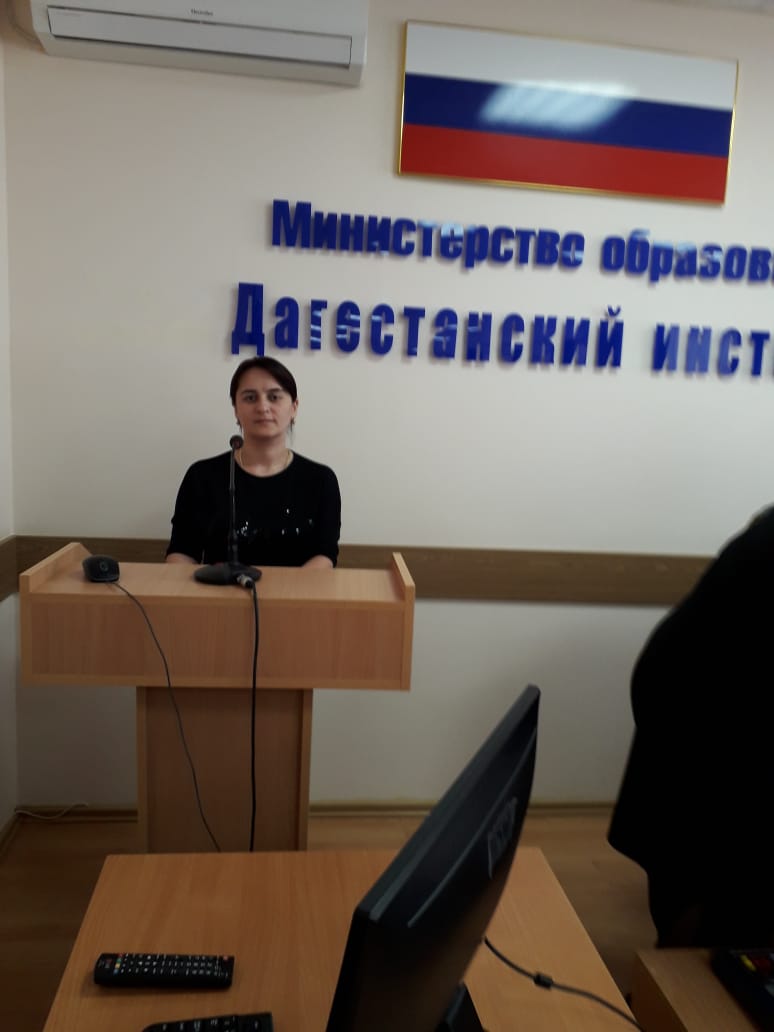 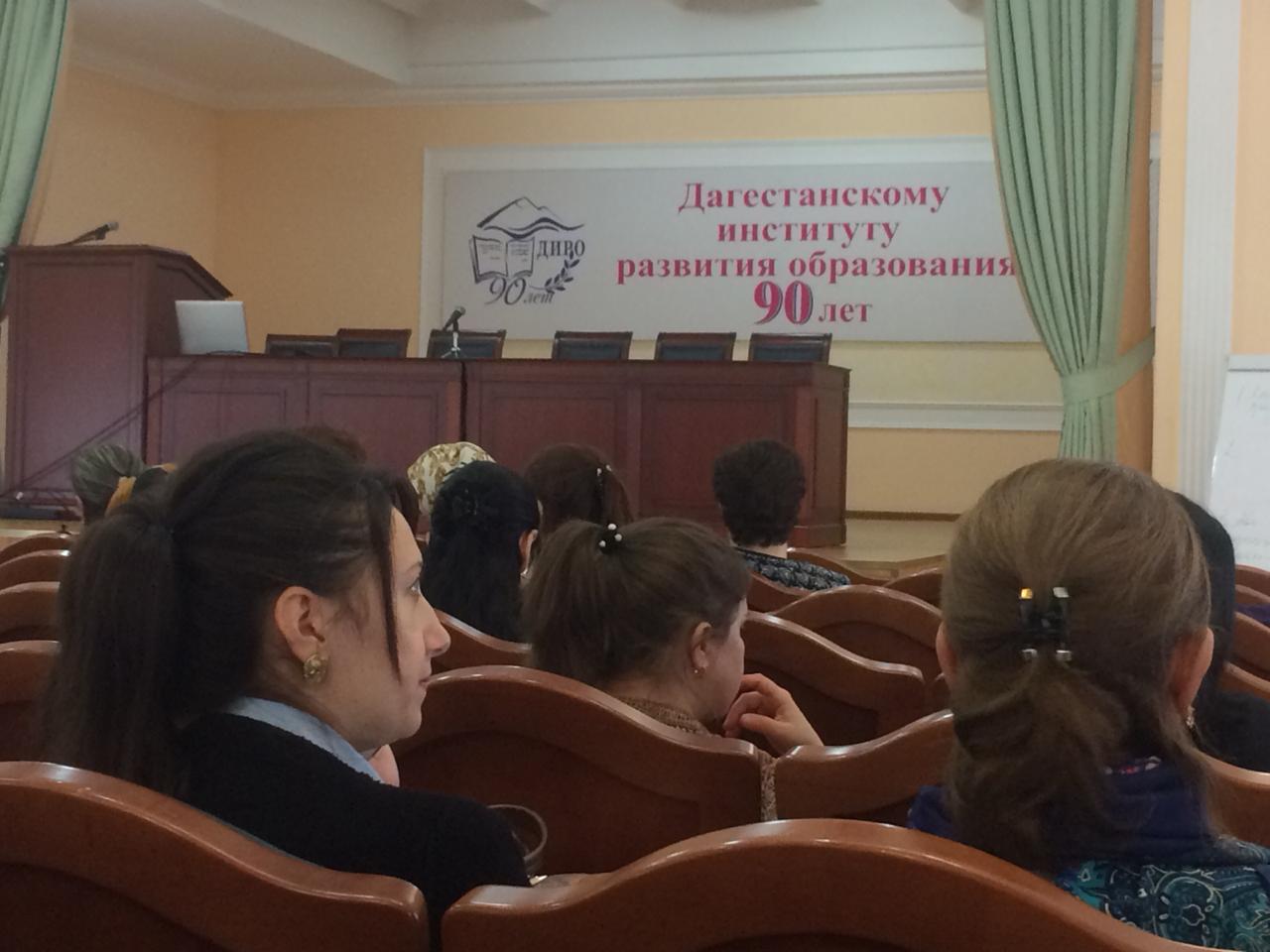 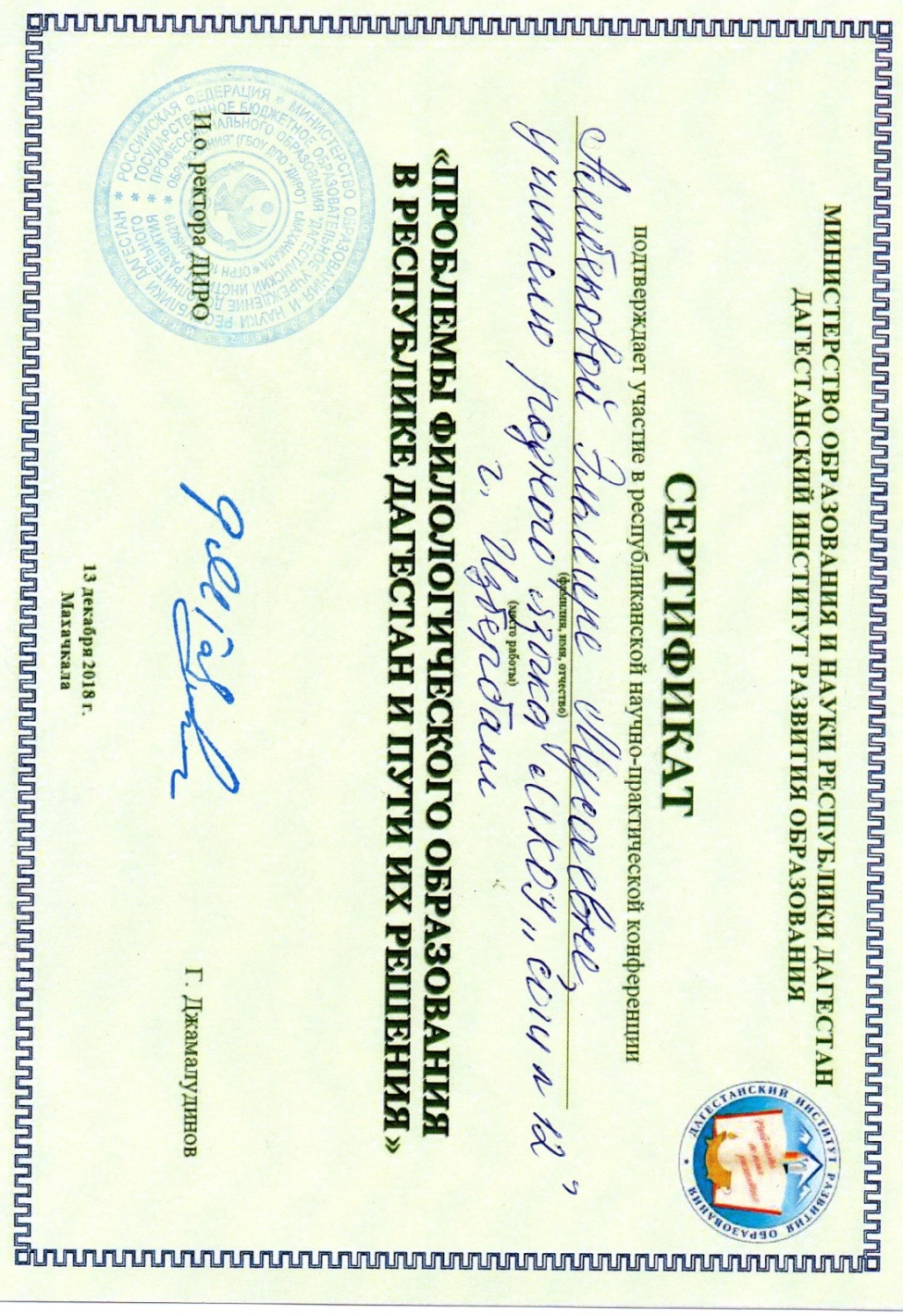 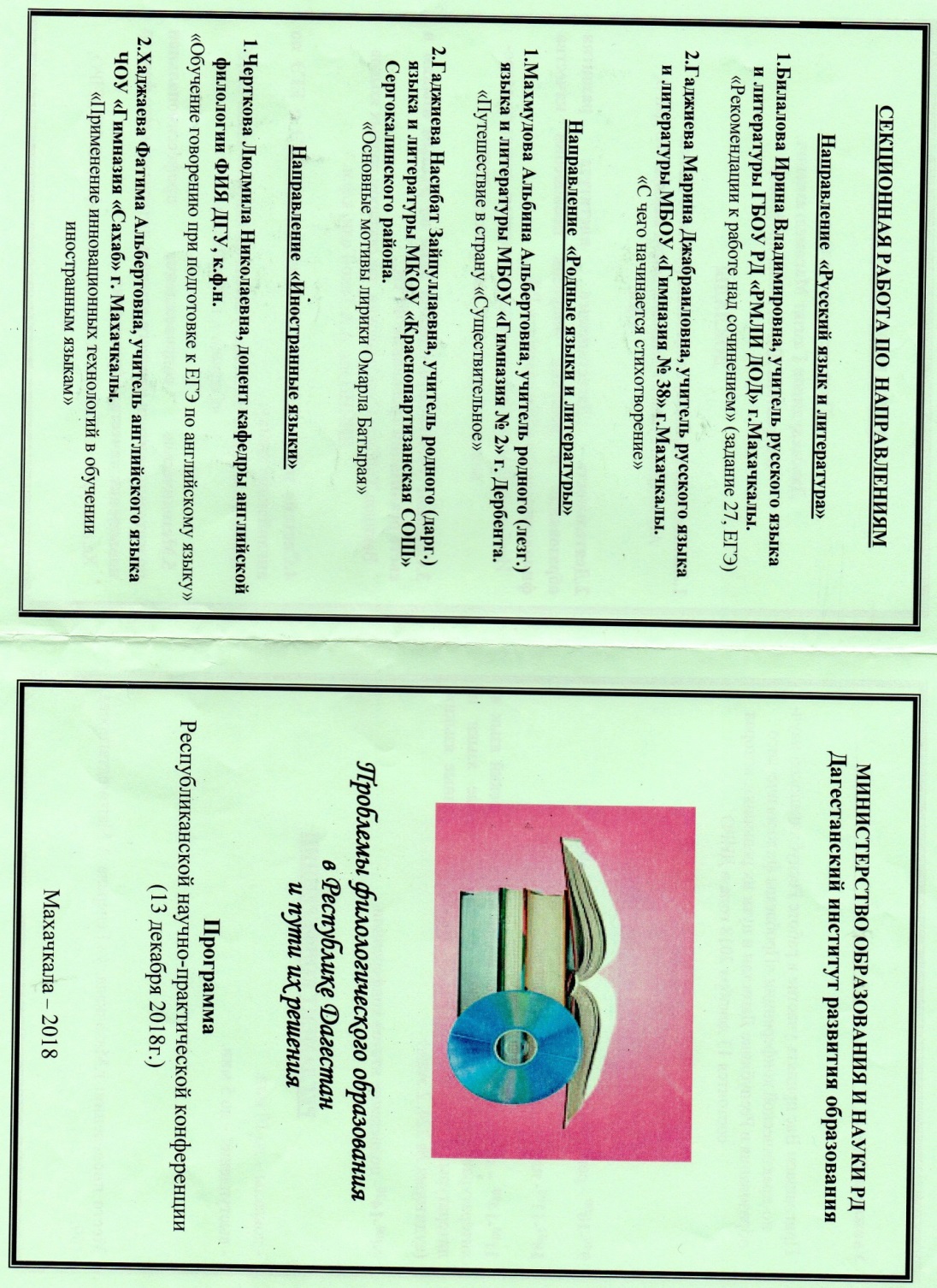 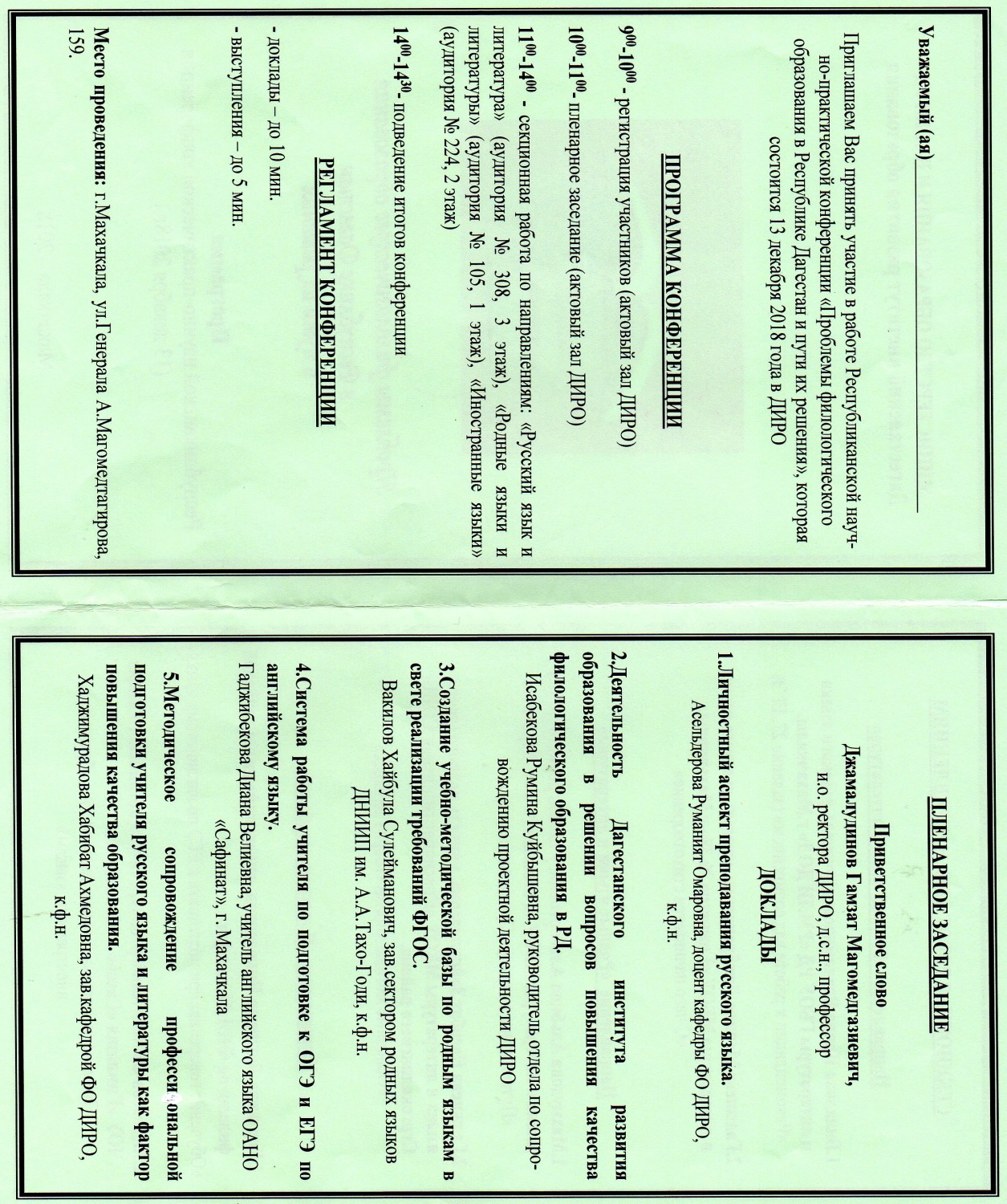 Писали«5»«4»«3»«2»%кач%успСр.баллУчащиеся2868865078,53,5Учителя22184--1001004,8Итого:5024128672884,1